                                           TOBOGANPOTREBAN MATERIJAL: kockice, kuglice, stol, kutije, posudiceTIJEK AKTIVNOSTI: podignite stol s jedne strane pomoću raznih kutija da se dobije nagib.                                 Spuštajte razne predmete ( kocke, kuglice), a dijete neka s posudicom na                                 drugoj strani stola pokušava uloviti predmet.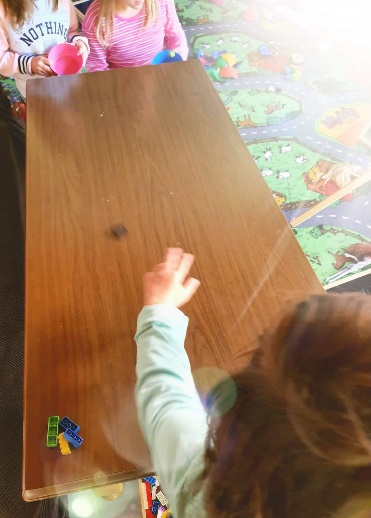 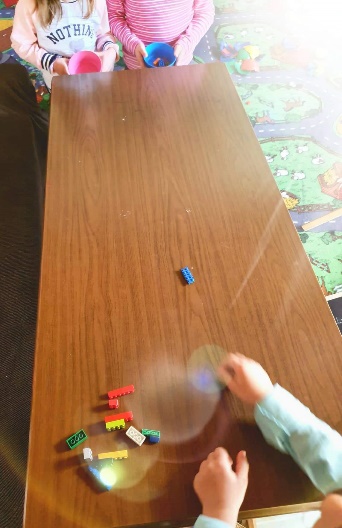 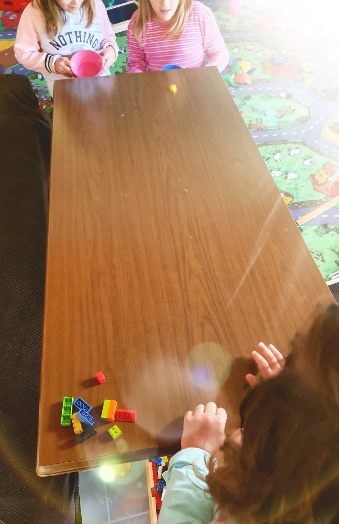 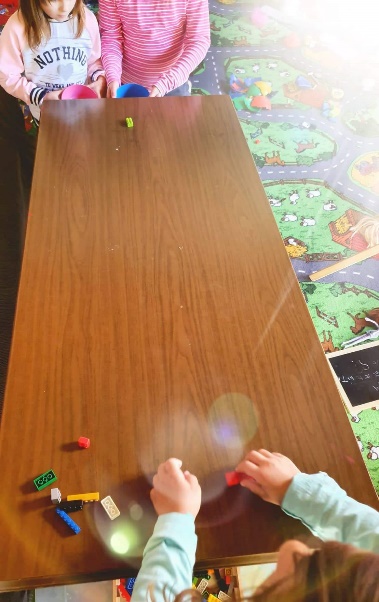 CILJ AKTIVNOSTI: rad na pažnji,  koncentraciji i motoričkoj koordinaciji strateškog razmišljanja                                         U  PRAVOM  SMJERU ME  VODI  PRIJATELJPOTREBAN MATERIJAL: papiri, povez za očiTIJEK AKTIVNOSTI: Postavite po podu papir u raznim smjerovima.                                  Djetetu stavite povez na oči.                                  Drugo dijete ili osoba ga vodi doticanjem po tijelu i to:Doticaj glave- ravnoDoticaj lijevog ramena- lijevoDoticaj desnog ramena- desnoZamolite dijete neka navede smjer kojim korača ( naprijed, lijevo, desno) dok obavlja aktivnost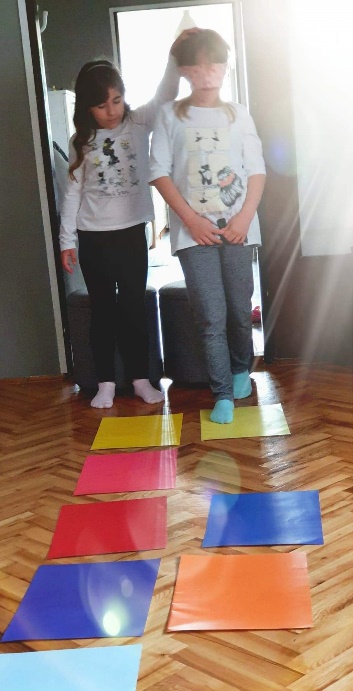 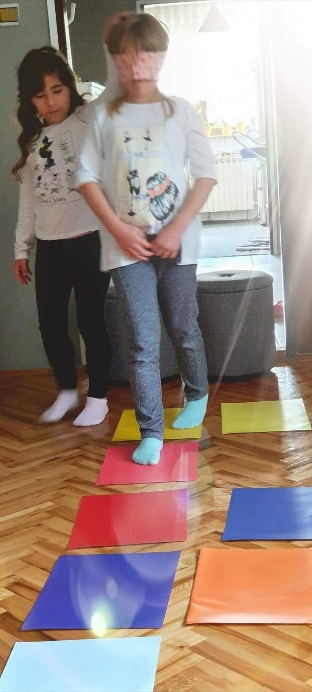 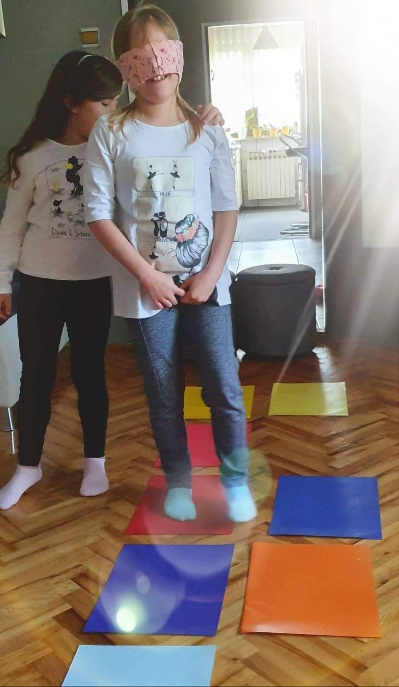 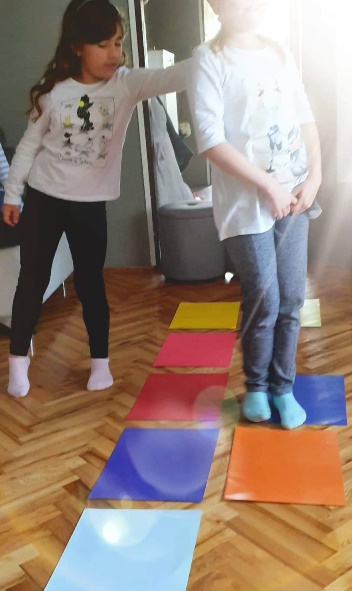 CILJ AKTIVNOSTI: rad na taktilnom i senzornom poticaju, lateralnosti i koncentraciji                                          MALO DRUGAČIJE SPREMANJE IGRAČAKAPOTREBAN MATERIJAL: deka ili podloga, igračke, posudeTIJEK AKTIVNOSTI: dijete neka legne na deku                                   Pod nogama neka budu igračke, a iznad glave posude                                  Zadatak je da dijete nogama uhvati igračku i ubaci je u posudu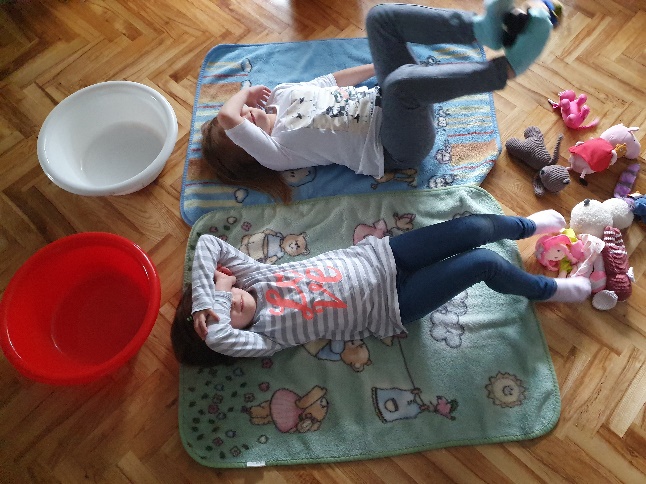 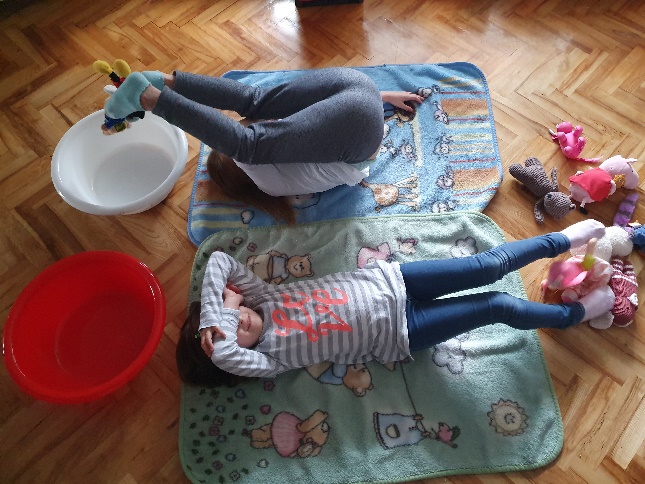 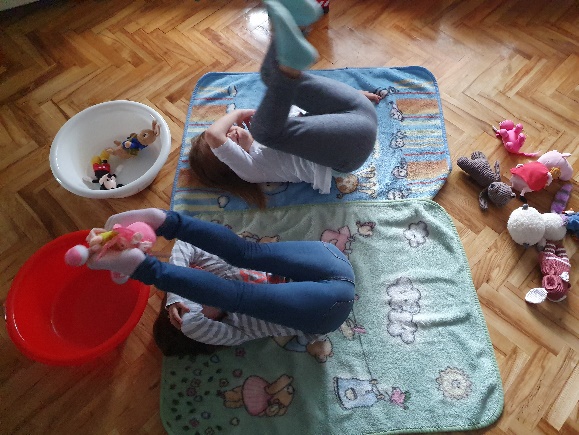 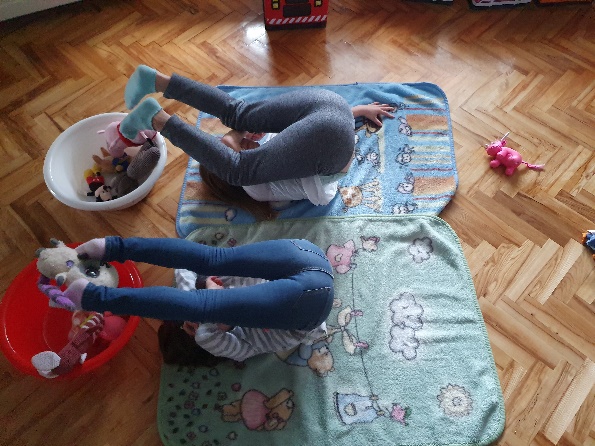 CILJ AKTIVNOSTI: još jedna igra s djecom gdje se radi na širokoj motoričkoj koordinaciji, koncentraciji, ravnoteži i harmoniji između misli i pokreta nogu                                    TRANSFER  SA SPUŽVICOMPOTREBAN MATERIJAL: dvije zdjele, spužvica za pranje suđaTIJEK AKTIVNOSTI: natočite vodu u jednu posudu                                  Dijete umakanjem i ocjeđivanjem treba preseliti svu vodu iz jedne u drugu                                   posudu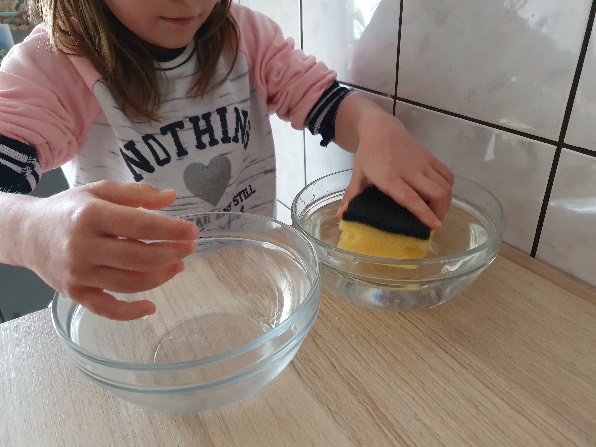 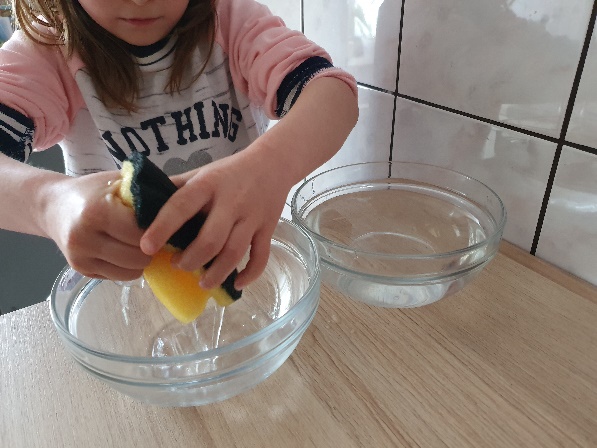 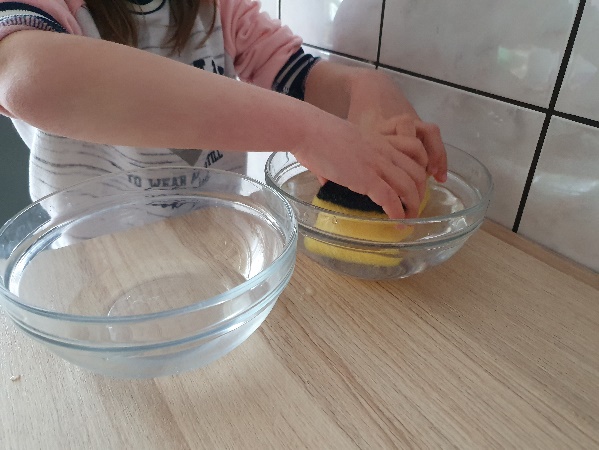 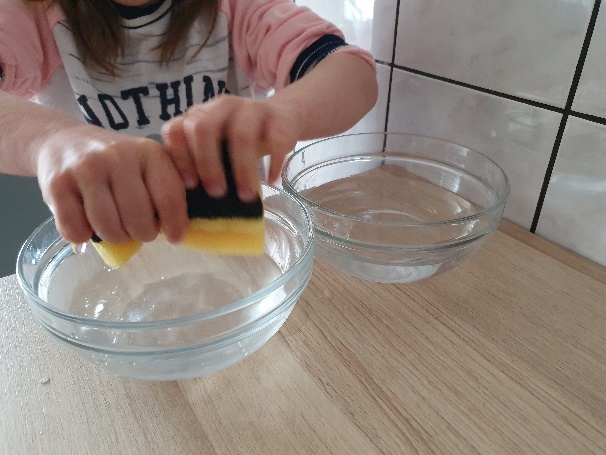 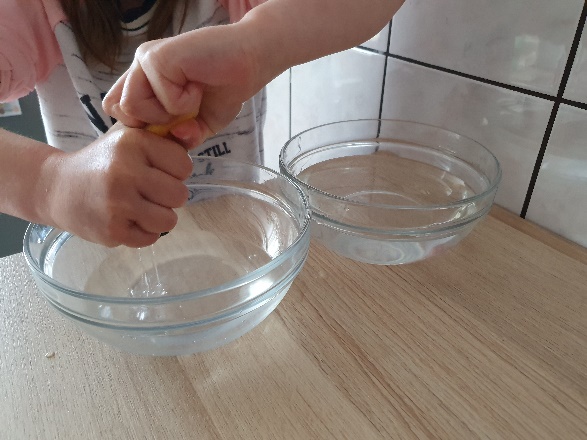 CILJ AKTIVNOSTI: djeca razvijaju mišiće cijele ruke, koncentracija usavršava pokrete,                                 koordinacija ruka- oko                       GUMICE  ZA  KOSUPOTREBAN MATERIJAL:  gumice za kosu, kartonski tuljci, papir, flomasteriTIJEK AKTIVNOSTI: Nacrtajte na papir predložak za redoslijed slaganja.                                  Dijete niže gumice točno po predlošku.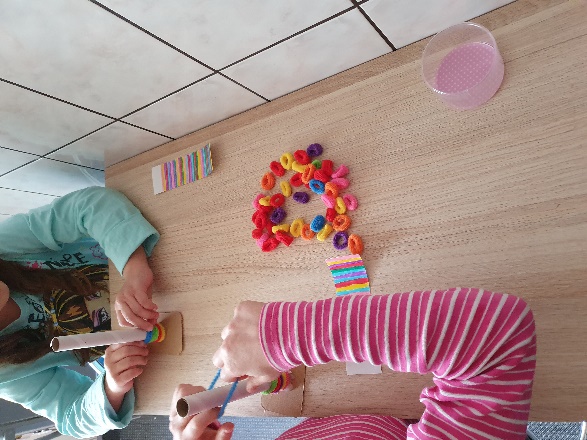 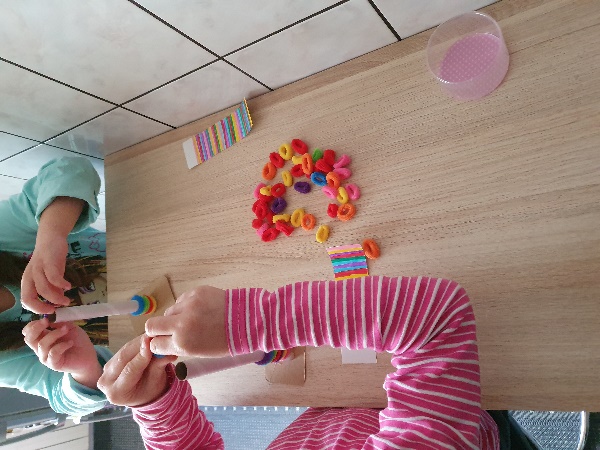 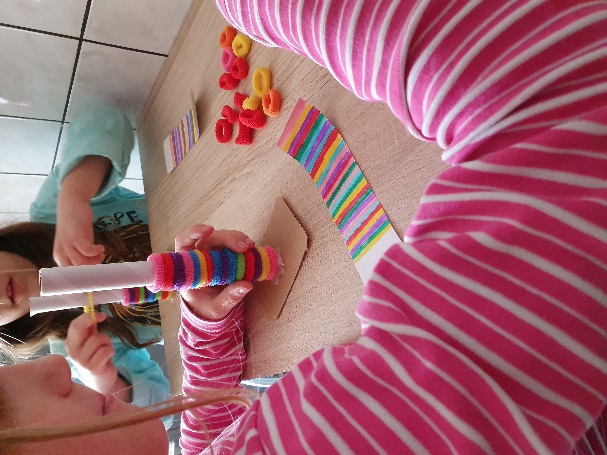 CILJ AKTIVNOSTI:Razvijanje fine motorike, bilateralne koordinacije, vizualne sekvencijalne memorije